 REGULAMIN SPACERÓW PRZYRODNICZO-KRAJOZNAWCZYCH 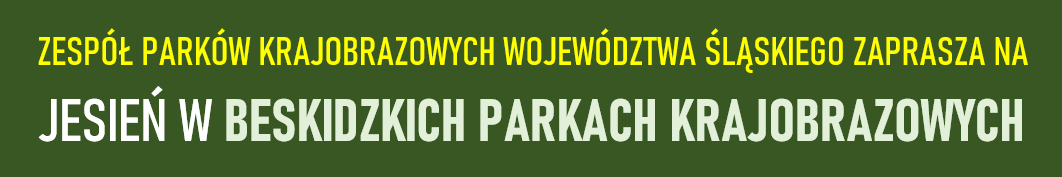 pn. „Jesień w Beskidzkich Parkach Krajobrazowych”I. Cel spacerów przyrodniczo-krajoznawczych1. Zapoznanie uczestników spacerów z walorami przyrodniczymi, kulturowymi i krajobrazowymi Żywieckiego Parku Krajobrazowego, Parku Krajobrazowego Beskidu Śląskiego i Parku Krajobrazowego Beskidu Małego.2. Promowanie aktywnego spędzania czasu.II. Warunki uczestnictwa.1. Udział w spacerach jest dobrowolny i bezpłatny. W spacerach mogą wziąć udział wszyscy zainteresowani.2. Uczestnicy niepełnoletni (poniżej 18-go roku życia) mogą wziąć udział w wydarzeniu jedynie pod opieką rodzica lub opiekuna.3. Osoba uczestnicząca w spacerze oświadcza, iż jest świadoma ryzyka uszkodzenia ciała, odzieży i mienia, a także przyjmuje do wiadomości, iż sam udział oraz wszelkie działania podejmowane w związku z uczestnictwem w spacerze, wykonuje na własne ryzyko, koszt oraz odpowiedzialność. Organizator nie zapewnia asysty medycznej.4. Spacery odbywają się w terenie górskim. Obowiązuje strój oraz obuwie dostosowane do warunków górskich 
i zmiennych warunków atmosferycznych. 5. Dojazd oraz wyżywienie we własnym zakresie uczestnika. 6. Organizator zastrzega sobie prawo do odwołania spaceru ze względu na niekorzystne warunki atmosferyczne.7. Udział w spacerze wymaga wcześniejszego zgłoszenia: a) osobiście w Oddziale Biura ZPKWŚ w Żywcu (ul. Łączki 4a, Żywiec; w dni robocze w godz. 7.15-15.15),b) mailowo na adres: edukacjazywiec@zpk.com.pl;c) telefonicznie pod numerem telefonu: 33 861 78 258. Liczba miejsc jest ograniczona, decyduje kolejność zgłoszeń.9. Przebieg tras spacerów, data, godzina oraz miejsce rozpoczęcia spacerów, czas przejścia (bez odpoczynków), dystans wraz sumą podejść zostaną podane na stronie internetowej ZPKWŚ oraz na fanpage ZPKWŚ na portalu społecznościowym FB.10. Uczestnictwo w spacerze oznacza zapoznanie się z regulaminem i jego akceptację, wyrażenie zgody na przetwarzanie danych osobowych dla celów udziału w spacerze oraz zobowiązanie do wypełnienia niezbędnej dokumentacji, w tym dot. COVID-19 (ankieta do wypełnienia w miejscu spotkania).Klauzula informacyjnaPodstawa prawna: Art. 13 ust. 1 i 2 Rozporządzenia Parlamentu Europejskiego i Rady (UE) 2016/679 z dnia 27 kwietnia 2016 r. w sprawie ochrony osób fizycznych w związku z przetwarzaniem danych osobowych i w sprawie swobodnego przepływu takich danych oraz uchylenia dyrektywy 95/46/WE z dnia 27 kwietnia 2016 r. (Dz. Urz. UE Nr 119) „Zgodnie z art. 13 ust. 1 i 2 ogólnego rozporządzenia o ochronie danych osobowych z dnia 27 kwietnia 2016 roku informuję, że:1. Administratorem danych osobowych osób uczestniczących we wszelkich formach edukacji ekologicznej ZPKWŚ (imię i nazwisko uczestnika/opiekuna grupy, nazwa i adres placówki oświatowej)  jest Zespół Parków Krajobrazowych Województwa Śląskiego reprezentowany przez Dyrektora ZPKWŚ. 2. Z Inspektorem Ochrony Danych Osobowych można kontaktować się mailowo, pod adresem iod@zpk.com.pl lub  pocztą tradycyjną pod adresem kontaktowy Administratora danych.3. Dane osobowe osób uczestniczących we wszelkich formach edukacji ekologicznej ZPKWŚ przetwarzane są w celach ewidencyjnych, sprawozdawczych, promocyjnych i informacyjnych  na podstawie art. 6 ust. 1 lit. A, C, E RODO4. Dane osobowe są przekazywane organom uprawnionym na podstawie przepisów prawa oraz powierzone na podstawie umowy powierzenia oraz osobom upoważnionym do przetwarzania danych.5. Dane osobowe będą przetwarzane przez okres 2 lat, a następnie archiwizowane zgodnie z Ustawą z dnia 14 lipca 1983 r. o narodowym zasobie archiwalnym, 
z późn. zmianami. 6. Osoby uczestniczące we wszelkich formach edukacji ekologicznej ZPKWŚ posiadają prawo do: dostępu do treści swoich danych i ich poprawiania, sprostowania, usunięcia, ograniczenia przetwarzania, przenoszenia danych, wniesienia sprzeciwu, cofnięcia zgody na przetwarzanie.7. Osoby uczestniczące we wszelkich formach edukacji ekologicznej ZPKWŚ mają prawo wniesienia skargi do Prezesa Urzędu Ochrony Danych Osobowych, gdy przetwarzanie danych osobowych ich dotyczących naruszałoby przepisy ogólnego rozporządzenia o ochronie danych osobowych z dnia 27 kwietnia 2016 roku.8. Pani/Pana dane nie będą poddawane profilowaniu. Zespół Parków Krajobrazowych Województwa Śląskiego nie będzie przekazywać danych osobowych do państwa trzeciego lub organizacji międzynarodowej. 9. Podanie danych osobowych (imię i nazwisko uczestnika/opiekuna grupy, nazwa i adres placówki oświatowej) jest dobrowolne, aczkolwiek niezbędne do organizacji edukacji ekologicznej ZPKWŚ. Niepodanie danych osobowych może skutkować brakiem możliwości korzystania z wszelkich form edukacji ekologicznej ZPKWŚ.Korzystając z wszelkich form edukacji ekologicznej ZPKWŚ uczestnik/opiekun wyraża/nie wyraża zgodę na nieodpłatne udostępnianie wizerunku na stronie internetowej ZPKWŚ w celach informacyjnych i promocyjnych na podstawie art. 6 ust. 1 lit. a RODO. Wyrażona zgoda może zostać w dowolnym momencie wycofana, bez wpływu na legalność wykorzystania wizerunku, które miało miejsce przed cofnięciem zgody. 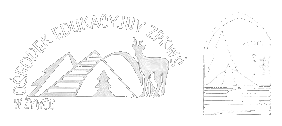 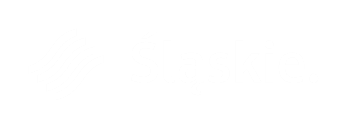 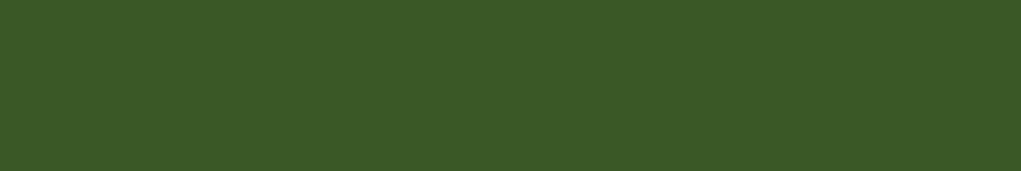 